	Problemas de áreas de figuras planas.Calcular el área sombreada de la siguiente figura. 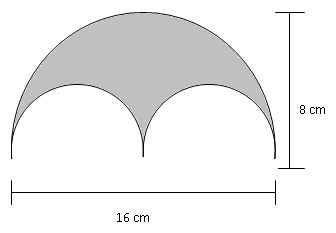 Si el área del círculo pequeño es de 8 cm2, ¿Cuánto mide el área sombreada del círculo grande?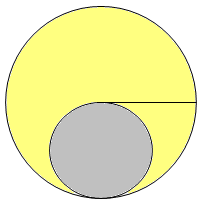 En un cuadrado de lado 2 cm se marcan los puntos medios de los lados para formar un cuadrado más pequeño, como se indica en la figura.¿Qué área tiene el cuadrado más pequeño?La región coloreada de la siguiente figura está formada por dos arcos de círculo centrados en los vértices opuestos de un cuadrado de lado 4 cm. ¿Cuánto mide el área de la región coloreada?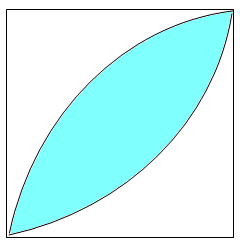 Calcula el área encerrada por cuatro círculos iguales de 5 cm de radio como se ilustra en la figura.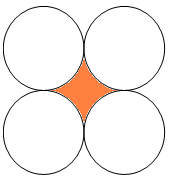 ¿Cuál es el radio de un círculo que mide de área 113.04 cm2?Calcula la base de un triángulo de 14 cm2 de área y 4 cm de altura.Calcula la altura de un trapecio que mide de bases 13 cm y 9 cm, y tiene un área de 44 cm2.Calcula la diagonal menor de un rombo, si su diagonal mayor mide 9 cm y su área es de 27 cm2.Calcula el lado de un cuadrado cuya área es de 784 m2 Calcula la base de un rectángulo que tiene 52 dm2 de área y su altura mide 4 dm.Calcula el área de un romboide cuya base y altura suman 12 cm y la base mide el doble de la altura.Calcula la altura de un trapecio cuyas bases miden 38 cm y 18 cm y el área es de 196 cm2.Calcula el número de mosaicos cuadrados que hay en un salón rectangular de 6 m de largo y 4.5 m de ancho, si cada mosaico mide 30 cm de lado.Calcula el número de árboles que se pueden plantar en un campo de forma rectangular de 32 m de largo y 30 m de ancho, si cada árbol necesita para desarrollarse 4 m2.Calcula el área de un hexágono regular que mide de lado 10 cm y de apotema 8.66 cm.Calcula el diámetro de un círculo que tiene 78.5 cm2 de área.Calcula el área de un rombo cuya diagonal mayor mide 10 cm y cuya diagonal menor es la mitad de la mayor.El perímetro de un triángulo equilátero mide 9 dm y la altura mide 25.95 cm. Calcula el área del triángulo.Hallar la altura de un trapecio cuya superficie es de 60 cm2, su base mayor mide 7 cm y su base menor 5 cm.